Размеры женских ремней (Women Belt Size)На английских сайтах одежды размеры ремней представлены буквенными обозначениями. Разобраться в них очень просто:XS – это самый маленький размер, сокращенно от слов ‘extra small’, то есть «экстра-маленький»S – маленький размер, от слова ‘small’, то есть «маленький»M – средний размер, сокращенно от слова ‘medium’, то есть «средний»L – большой размер, сокращенно от слова ‘large’, что значит «большой»XL – очень большой размер, от слов ‘extra-large’, что значит «экстра-большой». Чтобы сделать правильный выбор ремня, необходимо учесть замеры: расстояние до первого отверстия и расстояние до последнего отверстия. Чем больше эти расстояния, тем большим является размер ремня.Английские размеры купальников и бюстгальтеров (Swim and Bra Size)Чтобы подобрать на сайте с английской одеждой бюст подходящего размера, вам нужно снова провести замеры.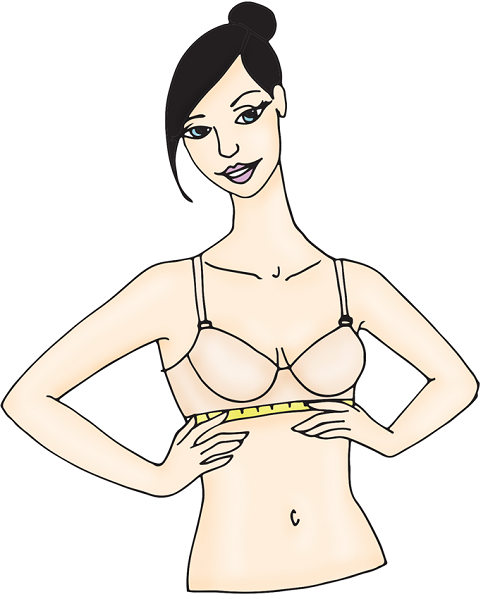 Замер первый: измеряем объем ПОД грудью. Измерять можно специальной лентой с дюймами. Если на вашей ленте только сантиметры, тогда полученное значение в сантиметрах делим на 2,54 и получаем значение в дюймах. Полученное значение нужно округлить до ближайшего четного числа. Так, например, если в дюймах вы получили число 30 – то это и будет ваш размер, а если получили цифру 31, тогда нужно округлить в большую сторону – 32.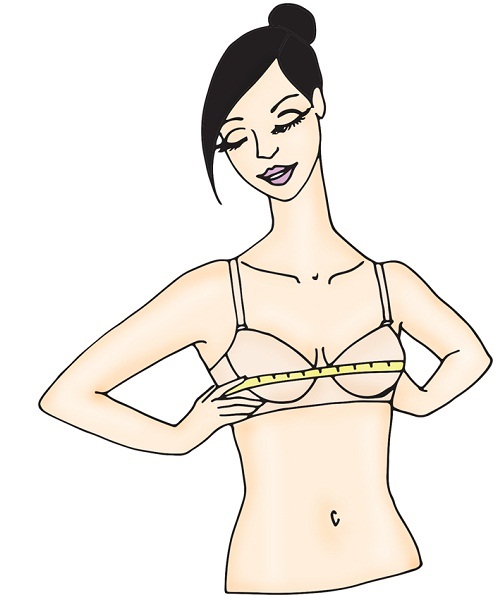 Замер второй. Теперь нужно определить размер чашки. Сделать это просто — снова проведите замеры, только теперь по наиболее объемным точкам вашего бюста. Полученное число в сантиметрах разделите на 2,54, чтобы получить значение в дюймах. Теперь вычтите из второго числа первое и запишите значение.Размеры мужской одежды в Великобритании (Men Clothes Size)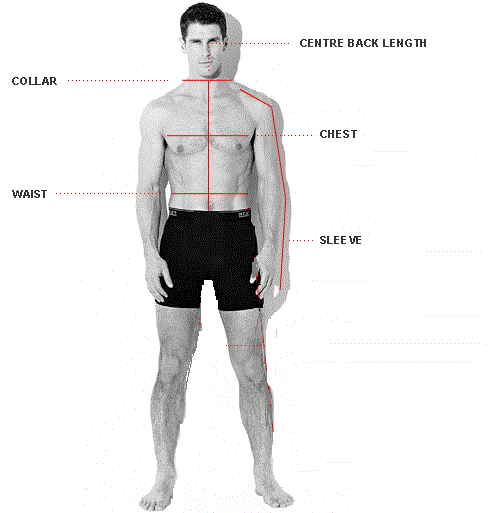 «Мужские» замеры немного отличаются от «женских». Для выбора мужской одежды по размеру в английских магазинах вам могут понадобиться следующие параметры:Collar (воротник). Измерьте размер основания вашей шеи – место, где будет находиться воротник.Chest (объем грудной клетки). Для измерения объема грудной клетки пропустите мерную ленту подмышками, не натягивая, обведите ее вокруг самой широкой части грудной клетки, а также вокруг лопаток.Waist (объем талии). Измерьте объем естественной талии, не слишком натягивая мерную ленту.Jacket body length (длина пиджака/куртки). Чтобы правильно подобрать элементы верхней одежды, англичане рекомендуют проводить замеры не частей тела, а хорошо сидящей одежды. Этот параметр измеряется по задней части изделия (спинке), от воротника по центральному вертикальному шву до нижней кромки.Sleeve length (длина рукава). Для измерения этого параметра возьмите хорошо сидящую рубашку, положите ее на ровную поверхность. Возьмите мерную ленту и приложите ее конец к среднему вертикальному шву (или к середине изделия по спине на уровне воротника). Проведите ее к концу манжета.Представленная ниже таблица поможет вам подобрать рубашки, топы, верхнюю одежду.Английские размеры верхней мужской одежды (Men Outerwear Size)Куртки и пальто, представлены, как правило, в двух размерах – Regular (R) и Long (L). Вам следует отдать предпочтение второму варианту длины, если ваш рост превышает 180 сантиметров.Размеры мужских ремней и нижнего белья (Men Belt Size)ВНИМАНИЕ! Раз вы скачали бесплатно этот документ с сайта ПравПотребитель.РУ, то получите заодно и бесплатную юридическую консультацию!  Всего 3 минуты вашего времени:Достаточно набрать в браузере http://PravPotrebitel.ru/, задать свой вопрос в окошке на главной странице и наш специалист сам перезвонит вам и предложит законное решение проблемы!Странно.. А почему бесплатно? Все просто:Чем качественней и чаще мы отвечаем на вопросы, тем больше у нас рекламодателей. Грубо говоря, наши рекламодатели платят нам за то, что мы помогаем вам! Пробуйте и рассказывайте другим!
*** P.S. Перед печатью документа данный текст можно удалить..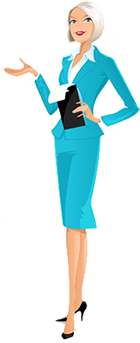 UK  6810121416182022Bust (ОГ в см)До 8282-8687-9091-9495-99100-104105-110111-116117-123Chest (ОГ в дюймах)До 3232-33½34-35½36-3737½-3939½-4141½-4343½-45½46-48Waist (ОТ в см)До 6464-6869-7273-7677-8182-8788-9394-99100-105Waist (ОТ в дюймах)До 2525-26½27-2828½-3030½-3232½-3434½-36½37-3939½-41½Hip (ОБ в см)До 8585-8990-9495-99100-104105-110111-116117-122123-128Hip (ОБ в дюймах)До 33½33½-3535½-3737½-3939½-4141½-4343½-45½46-4848½-50½Size (Размер)XSSMLXL1st Hole (1 отв. – расстояние в дюймах)2633364044½1st Hole (1 отв. – расстояние в см)658290.5100.5111.5Last Hole (последнее отв. – расстояние в дюймах)3339424650½Last Hole (последнее отв. – расстояние в см)82.597105.5115.5126.5Размеры бюстгальтера (в дюймах)Размеры бюстгальтера (в дюймах)Размеры бюстгальтера (в дюймах)Размеры бюстгальтера (в дюймах)Размеры бюстгальтера (в дюймах)Размеры бюстгальтера (в дюймах)Размеры бюстгальтера (в дюймах)30323436384042Разница между вторым и первым числом (Difference)Чашка (Cup)0″ — 1/2″AA1/2″- 1″A2″B3″C4″D5″DD6″ESize (размер)XSSMLXLXXLChest (объем груди в дюймах)33-3536-3839-4142-4445-4748-50Chest (ОГ) в дюймах384042444648Jacket length (R)31″31½»32″32½»33″33½»Sleeve length (R)34½»35″35½»36″36½»37″Jacket length (L)31″32½»33″33½»34″34½»Sleeve length (L)34½»36½»36½»37½»37½»38½»Size (размер)SMLXLWaist (ОТ) в дюймах30-3234-3638-4042-44